Week 5English comprehension – Year 1 & 2Captain Tom MooreCaptain Tom Moore is famous around the world because of the money he has raised for the National Health Service (NHS).Who Is Captain Tom Moore?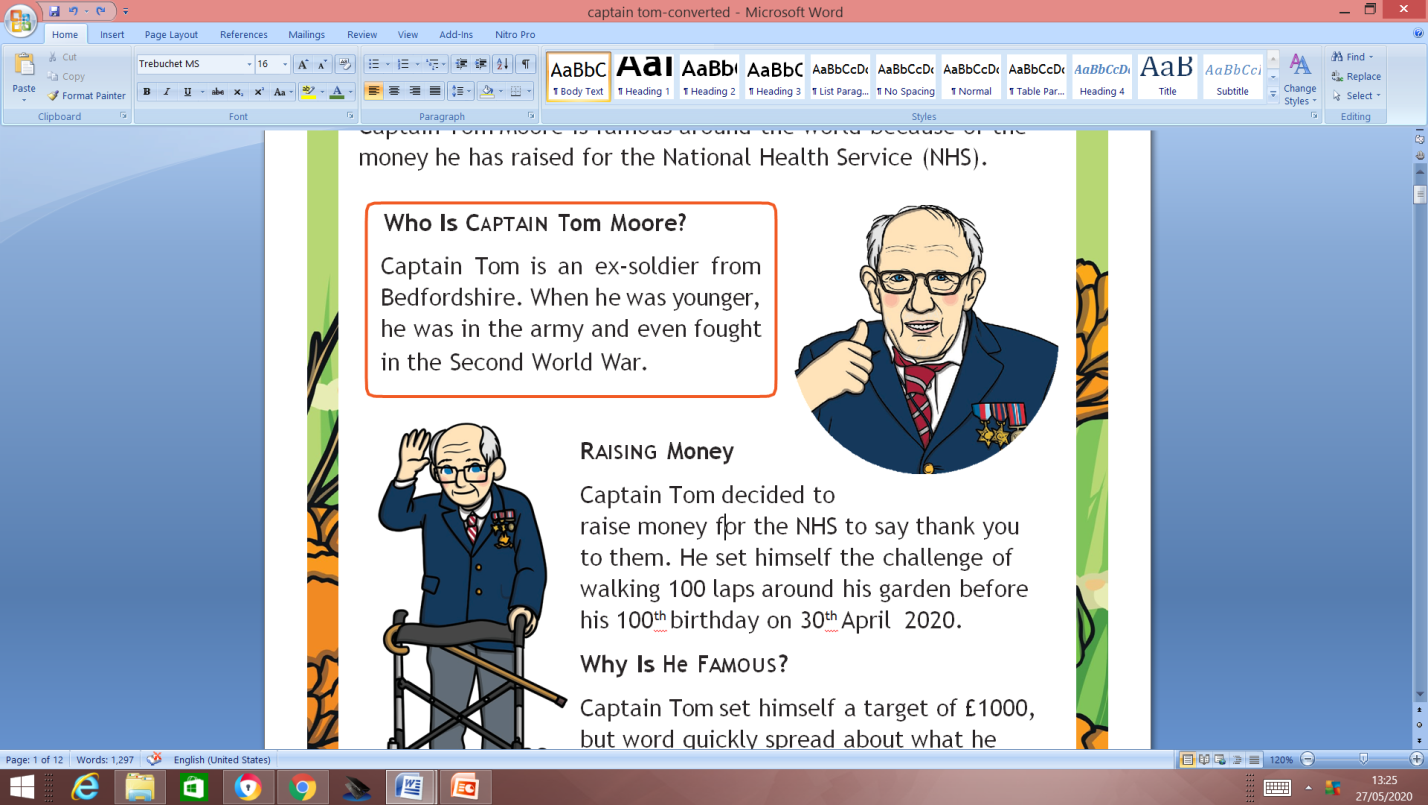 Captain Tom is an ex-soldier from Bedfordshire. When he was younger, he was in the army and even fought in the Second World War.Raising MoneyCaptain Tom decided to raise money for the NHS to say thank you to them. He set himself the challenge of walking 100 laps around his garden before his 100th birthday on 30th April 2020.Why Is He Famous?Captain Tom set himself a target of £1000, but word quickly spread about what he was doing and more and more people gave money.So far, he has raised over 27 million pounds! He even reached 100 laps two weeks before his birthday.Did You Know…?Lots of people have sent him birthday cards to say thank you.Captain Tom Moore Questions Yr 1- Answer questions 1-4      Yr 2- Answer questions 1-6Where does Captain Tom live? Tick one.     Bedfordshire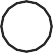      Dorset     LondonWhen is Captain Tom’s birthday? Tick one.     June 30th      May 30th      April 30thWho is Captain Tom raising money for? Tick one.     The NHS     Animals     ChildrenHow much money has Captain Tom raised? Tick one.     1 million pounds     Over 27 million pounds    10 million poundsHow did Captain Tom raise money? Tick one.     Walking     SwimmingCycling